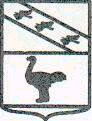 Льговский Городской Совет депутатовР Е Ш Е Н И Еот  30 января 2020 года    № 2Об информации о муниципальных программах муниципального образования «Город Льгов» Курской области	Руководствуясь ст.23 Устава муниципального образования «Город Льгов» и в соответствии с перспективным планом работы Льговского Городского Совета депутатов на 2020 год, заслушав информацию о  муниципальных программах  муниципального образования «Город Льгов» Курской области, Льговский Городской Совет депутатов РЕШИЛ:Принять к сведению информацию о  муниципальных программах  муниципального образования «Город Льгов» Курской области, предоставленную заместителем Главы Администрации города Льгова А.Е. Савенковым в соответствии с Приложением.Внести в перспективный план работы Льговского Городского Совета депутатов на февраль 2020 года вопрос об информации о проделанной работе МУП «Льговское». Контроль исполнения данного вопроса возложить на заместителя главы Администрации города Льгова  А.Е. Савенкова.3. Настоящее решение вступает в силу со дня его официального опубликования.Председатель Льговского Городского Совета депутатов                         Ю.П. СкобелевПриложение к Решению Льговского Городского Совета депутатов от 30 января 2020 года № 2Информация о муниципальных программах муниципального образования «Город Льгов»  Курской области1. Реализация на территории Курской области приоритетного проекта «Формирование комфортной городской среды» в 2019  году.На реализацию  приоритетного проекта «Формирование комфортной городской среды в городе Льгове» в 2019  году выделено 11 759 566 рублей, из них: дворовые территории — 5 452 424 руб, (экономия из дворовых территорий                   75 928 руб.) общественная территория — 4 861 379 руб.Муниципальный контракт от 20.06.2019 г. № 12 «Комплекс работ по благоустройству дворовых территорий в городе Льгове Курской области». Цена контракта – 2 757 082,00 руб. Победитель – Общество с ограниченной ответственностью «Камень+» (ООО «Камень+»), директор Оганесян Ваге Левонович.2. Муниципальный контракт от 20.06.2019 г. № 11 «Комплекс работ по благоустройству дворовых территорий в городе Льгове Курской области». Цена контракта – 2 695 342,00 руб. Победитель – Общество с ограниченной ответственностью «Камень+» (ООО «Камень+»), директор Оганесян Ваге Левонович.3. Муниципальный контракт от 05.08.2019 г. № 20 «Выполнение работ по объекту: «Благоустройство общественной территории Сквер Городской сад по адресу: Курская область город Льгов, Красная Площадь». Цена контракта – 4 861 379 руб. Победитель –  (ООО «Строймонтаж»), генеральный директор Татаренков Евгений Петрович. 4. Муниципальный контракт от 25.11.2019 г. № 38 «Выполнение работ по объекту: «Комплекс работ по поставке и монтажу детской игровой и спортивной площадки в г.Льгов, Курской области». Цена контракта – 651 029, 00 руб. Победитель – Общество с ограниченной ответственностью «Чемпион», г.Воронеж. 5. Муниципальный контракт № 47 от 17.12.2019г. «Выполнение комплекса работ по поставке и монтажу детской игровой площадки в г. Льгов, Курской области» цена контракта 794 554 руб. Местным бюджетом выделено на 2020 год — 1 000 000 рублей. Сумма софинансирования из областного бюджета пока не определена.ПРОГРАММА «Развитие транспортной системы, обеспечения перевозки пассажиров и безопасности дорожного движения в МО «Город Льгов»Согласно требований  Федерального закона от 29 декабря 2017 г. №   443-ФЗ "Об организации дорожного движения в Российской Федерации и о внесении изменений в отдельные законодательные акты Российской Федерации".Покупка дорожных знаков  на сумму 116 933 рублей. Ямочный ремонт в 2019 году — 1 000 000 рублей;	2019 год - разметка дорожного полотна - 309 406 рублей;  Проект «Народный бюджет» - ремонт улицы Хвостенко — 1 188 631 рублей. Содержание автодорог г. Льгова 2 357 229 рублей.Очистка от снега, грейдирование, заделка трещин, установка знаков, содержание остановок, выпиловка деревьев, обкос обочин. ПРОГРАММА «Обеспечения доступным и комфортным жильем, коммунальными услугами граждан в МО «Город Льгов»Выпиловка - 587 500 руб.Содержание кладбища - 100 000 руб.Обслуживание сетей освещения - 250 000 руб.Уличное освещение - 3 237 600 руб. (2 500 000 контракт)Покупка металлических контейнеров для ТБО - 297 480 руб.Выделить под индивидуальное жилищное строительство земельных участков в количестве - 1 га;Ввести в эксплуатацию – 10533 кв. м. жилья;В целях создание условий для устойчивого развития территории муниципального образования, привлечения инвестиций, в том числе путём предоставления возможности выбора наиболее эффективных видов разрешённого использования земельных участков запланировано в 2020 году выполнить работы по координированию территориальных зон (Ж1, Ж2, Ж3) на территории МО «Город Льгов».На 2020 год планируется 3 дворовых территории (ул. К. Маркса, 68,                       ул. Придорожная, 7, М. Горького, 10) и 2 общественные территории (стадион города Льгова  и  стадион на улице Примакова). 